SPECYFIKACJA WARUNKÓW ZAMÓWIENIAdo postępowania o udzielenie zamówienia: ŚWIADCZENIE W ROKU 2023 
USŁUG CATERINGU – PRZYGOTOWANIE I DOSTAWA WYŻYWIENIA DLA DZIECI W WIEKU 3-6 LAT ORAZ DZIECI W WIEKU 7-14 LATPostępowanie prowadzone zgodnie z ustawą Prawo zamówień publicznych z dnia 11.09.2019 r.  (tekst jednolity Dz. U. z 2022r. poz. 1710 z późniejszymi zmianami). Wartość szacunkowa zamówienia jest niższa od progów unijnych określonych na podstawie art. 3 ustawy Pzp.ZAMAWIAJĄCYZespół Szkół w Kielanówce Kielanówka 11135-106 RzeszówBoguchwała, grudzień  2022 r. SPIS TREŚCI:ZAŁĄCZNIKI: Załącznik Nr 1 do SWZ –	formularz ofertowy  Załącznik Nr 2 do SWZ –	Oświadczenie o spełnieniu warunków udziału w postępowaniu i braku podstaw do wykluczenia Załącznik Nr 3 do SWZ –		Wzór umowy SPECYFIKACJA 
WARUNKÓW ZAMÓWIENIA (SWZ)dla usług o wartości szacunkowej zamówienia niższej od progów unijnych określonych na podstawie art. 3 ustawy Pzp NAZWA I ADRES ZAMAWIAJĄCEGO ZESPÓŁ SZKÓŁ W KIELANÓWCEadres do korespondencji:		Kielanówka 111, 35-106 RzeszówREGON: 				01131862NIP: 					813-22-00-349Telefon/fax 				17 8592634Adres e-mail: 				sp.kielanowka@boguchwala.plAdres strony internetowej: 		www.zskielanowka.pl adres skrzynki ePUAP:  	              /ZSKielanowka/SkrytkaESP.ADRES STRONY INTERNETOWEJ, NA KTÓREJ UDOSTĘPNIANE BĘDĄ ZMIANY I WYJAŚNIENIA TREŚCI SWZ ORAZ INNE DOKUMENTY ZAMÓWIENIA BEZPOŚREDNIO ZWIĄZANE Z POSTĘPOWANIEM O UDZIELENIE ZAMÓWIENIAZmiany i wyjaśnienia treści SWZ oraz inne dokumenty zamówienia bezpośrednio związane z postępowaniem o udzielenie zamówienia będą udostępniane na stronie internetowej zskielanowka.pl w zakładce bip TRYB UDZIELENIA ZAMÓWIENIAZamawiający udziela zamówienia w trybie podstawowym z możliwością przeprowadzenia negocjacji, na podstawie art. 275 pkt 2 Pzp,Zamawiający przewiduje wybór najkorzystniejszej oferty z możliwością prowadzenia negocjacji w celu ulepszenia treści oferty. Negocjacje będą dotyczyły informacji podanych w ramach kryteriów oceny ofert. Po zakończonych negocjacjach Zamawiający zaprosi Wykonawców do składania ofert dodatkowych. Negocjacje, o których mowa powyżej nie będą mogły prowadzić do zmiany treści SWZ oraz mogą dotyczyć wyłącznie tych elementów oferty, które będą podlegały ocenie w ramach kryteriów oceny ofert. W przypadku skorzystania przez Zamawiającego z uprawnienia wynikającego z art. 275 ust. 2 Pzp Zamawiający przewiduje możliwość ograniczenia liczby wykonawców, których zaprosi do negocjacji w liczbie zapewniającej konkurencję – nie mniejszej niż 3 i nie większej niż 5. Zamawiający w celu ograniczenia liczby wykonawców zaproszonych do negocjacji  zastosuje kryterium oceny ofert – najniższa cena brutto. Zamawiający poinformuje równocześnie wszystkich wykonawców, którzy w odpowiedzi na ogłoszenie o zamówieniu złożą oferty, o Wykonawcach:których oferty nie zostały odrzucone oraz punktacji przyznanej ofertom w każdym kryterium oceny ofert  i łącznej punktacji;których oferty zostały odrzucone;którzy nie zostali zakwalifikowani do negocjacji oraz punktacji przyznanej ich ofertom w każdym kryterium oceny ofert i łącznej punktacji, w przypadku o którym mowa w art. 288 ust. 1 Pzp.podając uzasadnienie faktyczne i prawne. Zamawiający w zaproszeniu do negocjacji wskaże miejsce, termin i sposób prowadzenia negocjacji oraz kryteria oceny ofert, w ramach których będą prowadzone negocjacje w celu ulepszenia treści ofert. Prowadzone negocjacje będą miały charakter poufny. Zamawiający poinformuje jednocześnie wszystkich wykonawców, których oferty złożone w odpowiedzi na ogłoszenie o zamówieniu nie zostaną odrzucone i którzy brali udział w negocjacjach, o zakończeniu negocjacji oraz zaprosi ich do składania ofert dodatkowych. Zamawiający wyznaczy termin na składanie ofert dodatkowych z uwzględnieniem czasu potrzebnego na przygotowanie tych ofert, z tym, że termin ten nie będzie krótszy niż 5 dni o dnia przekazania zaproszenia do składania ofert dodatkowych. Wykonawca będzie mógł złożyć ofertę dodatkową, która zawierać będzie nowe propozycje w zakresie treści oferty podlegającej ocenie w ramach kryteriów oceny  ofert wskazanych przez Zamawiającego w zaproszeniu do negocjacji. Oferta dodatkowa nie będzie mogła być mniej korzystna w żadnym z kryteriów oceny ofert wskazanych w zaproszeniu do negocjacji niż oferta złożona w odpowiedzi na ogłoszenie o zamówieniu. Oferta przestaje wiązać Wykonawcę w zakresie, w jakim złoży on ofertę dodatkową zawierającą korzystniejsze propozycje w ramach każdego z kryteriów oceny ofert wskazanych w zaproszeniu do negocjacji.Oferta dodatkowa, która będzie mniej korzystna w którymkolwiek z kryteriów oceny ofert wskazanych w zaproszeniu do negocjacji niż oferta złożona w odpowiedzi na ogłoszenie o zamówieniu, podlegać będzie odrzuceniu. Ofertę wykonawcy niezaproszonego do negocjacji uznaje się za odrzuconą. Kiedy zamawiający uzna, po otwarciu ofert, że nie będzie prowadził negocjacji, dokona wyboru najkorzystniejszej oferty spośród niepodlegających odrzuceniu ofert złożonych w odpowiedzi na ogłoszenie o zamówieniu.  OPIS PRZEDMIOTU ZAMÓWIENIANazwa zadania nadana przez Zamawiającego:ŚWIADCZENIE W ROKU 2023 USŁUG CATERINGU – PRZYGOTOWANIE I DOSTAWA WYŻYWIENIA DLA DZIECI W WIEKU 3-6 LAT ORAZ DZIECI W WIEKU 7-15 LATNumer referencyjny: 1/ZMPC/2023Wykonawcy we wszystkich kontaktach z zamawiającym powinni powoływać się na wskazany wyżej numer referencyjny.Nazwy i kody określone we Wspólnym Słowniku Zamówień:55321000-6 usługi przygotowywania posiłków
55322000-3 usługi gotowania posiłków
55520000-1 usługi dostarczania posiłkówPrzedmiot zamówienia:Przedmiotem zamówienia jest świadczenie w roku 2023 usług cateringu – przygotowanie i dostawa wyżywienia dla dzieci w wieku 3-6 lat oraz dzieci w wieku 7-14 lat. Do obowiązków Wykonawcy należy w szczególności:a) dla dzieci  przedszkolnych przygotowanie i dostarczenie trzech posiłków dziennie tj. śniadanie, obiad (dwudaniowy) i podwieczorek dla grupy maksymalnie 110 dzieci w okresie od 03.01.2023r. do 31.12.2023r.  b) dla uczniów szkoły maksymalnie 110 sztuk dziennie dań  obiadowych ( II danie + kompot) w okresie  03.01.2023r. do 31.12.2023r.2. Wartość kaloryczna posiłków dla dzieci przedszkolnych 950- 1050 kcal.3. Posiłki będą dostarczane od poniedziałku do piątku w godzinach uzgodnionych z Zamawiającym. 4. Zamawiający określa wielkość przedmiotu zamówienia w okresie trwania umowy tj.:a) posiłki dla dzieci przedszkolnych od 03.01.2023r. do 31.12.2023r. – 223 dni żywieniowych          b) dla uczniów szkoły dań  obiadowych ( II danie + kompot) od 03.01.2023r. do 11.12.2023r. 171  dni żywieniowych5. Produkty w dziennym jadłospisie muszą być zgodne z Rozporządzeniem Ministra Zdrowia z dnia 26 lipca 2016 roku w sprawie grup środków spożywczych przeznaczonych do sprzedaży dzieciom i młodzieży w jednostkach systemu oświaty oraz wymagań, jakie muszą spełniać środki spożywcze stosowane w ramach żywienia zbiorowego dzieci i młodzieży w tych jednostkach (Dz. U. z 2016 roku, poz. 1154) oraz muszą obejmować : śniadanie - zupa mleczna lub potrawy mleczne i mleko - pochodne, kanapka, herbata itp.:, obiad - zupa, drugie danie: ziemniaki (lub zamiennie ryż, kasza, kopytka, makaron itp.) - dania mięsne np. sztuka mięsa, udziec kurczaka, pierś z indyka, kotlet schabowy, stek z piersi z kurczaka, bitki wołowe, gulasz itp. Ryba, pierogi, naleśniki, knedle itp. – surówka, kompot lub napój. Podwieczorek – kanapka lub ciasto i desery mleczne, owoce (w tym sezonowe) kisiel, budyń, herbata lub napój mleczny itp.: woda mineralna. Napoje przygotowane na miejscu muszą być słodzone cukrem w ilości nieprzekraczającej 10 g cukrów w 250 ml produktu gotowego do spożycia. Do smażenia należy używać olej rafinowany o zawartości kwasów jednonienasyconych powyżej 50% i zawartości kwasów wielonienasyconych poniżej 40%. Zupy, sosy należy sporządzać z naturalnych składników bez użycia koncentratów spożywczych z wyłączeniem koncentratów z naturalnych składników. Do każdego posiłku należy dodać porcję świeżych warzyw lub owoców. Co najmniej raz w tygodniu należy podać rybę. 6. Wykonawca przedkłada pisemnie jadłospis z uwzględnieniem gramatury i kaloryczności, obejmujący okres co najmniej 10 dni do akceptacji Dyrektorowi przedszkola, na 5 dni (roboczych) przed dniem, w którym jadłospis ma być zastosowany. Zamawiający ma prawo do dokonania zmian w jadłospisie. 7. Posiłki musza być urozmaicone, wysokiej jakości zarówno co do wartości odżywczej, gramatury jak i estetyki.          8. W miejscu produkcji posiłków wymagane jest prowadzenie system bezpieczeństwa                                    żywności HACCP pod bezpośredni nadzorem audytora  wewnętrznego .9. Wykonawca dostarcza posiłki własnym transportem i samodzielnie je przygotowuje. Wykonawca dba o właściwy stan dostarczania posiłków (posiłki gorące, świeże, smaczne i estetyczne) oraz właściwie dobrane do wieku dzieci. 10. Posiłki dla dzieci z Przedszkola należy dostarczać w zbiorczych termosach i opakowaniach. Pojemniki zbiorcze muszą spełniać normy w zakresie transportu i dostarczania posiłków gorących. Napoje ciepłe należy dostarczać w termosach. Ze względu na brak możliwości podgrzewania posiłków w miejscu wydawania, należy uwzględnić maksymalny czas transportu   do 30 minut.11. Wykonawca oświadcza, że posiada pełne uprawnienia potrzebne do świadczenia usługi objętej zamówieniem wydane przez Państwowego Powiatowego Inspektora Sanitarnego. 12. Wykonawca oświadcza , że za planowanie jadłospisów odpowiada  osoba posiadająca wykształcenie co najmniej na poziomie licencjackiej z zakresu dietetyki lub pokrewne.13. Stan posiłków i sposób dowożenia musi spełniać wymogi Państwowej Stacji Sanitarno- Epidemiologicznej. 14. W przypadku awarii lub innych nie przewidzianych zdarzeń Wykonawca jest zobowiązany zapewnić posiłki o nie gorszej jakości na swój koszt z innych źródeł. 15. W cenie oferty należy uwzględnić koszt posiłków standardowych i dietetycznych w razie konieczności. 16. Zamawiający zastrzega sobie prawo do zmiany w ilości przedmiotu zamówienia. Rozliczenie finansowe Wykonawcy usługi z Zamawiającym odbywać się będzie na podstawie faktycznie dostarczonych posiłków i ich ceny jednostkowej. 17. Cena jednego zestawu winna zawierać koszt przygotowania i dostarczania posiłku. Wykonawca zobowiązany jest do przygotowania posiłków o najwyższym standardzie, na bazie produktów najwyższej jakości i bezpieczeństwem zgodnie z normami HACCP, zasad żywienia i dietetyki stosowanej, opracowanej przez Instytut Żywności i Żywienia. Wykonawca jest zobowiązany do pobierania i przechowywania próbek podanych posiłków w przeznaczonych do tego lodówkach przez okres 72 godzin od upływu dnia podania. Pobór próbek i ich przechowywanie winien być wykonany zgodnie z wymogami Rozporządzenia Ministra Zdrowia z dnia 17 kwietnia 2007 r. w sprawie pobierania i przechowywania próbek żywności przez zakłady żywienia zbiorowego typu zamkniętego (Dz.U. 2007 r. nr 80, poz. 545) . 18. Posiłki muszą spełniać wymogi żywienia zalecane przez Instytut Matki i Dziecka dla dzieci przedszkolnych w wieku od 3 do 6 lat oraz Instytutu Żywności i Żywienia. Posiłki nie mogą być przygotowywane z półproduktów. 19. W przypadku wzmożonej zachorowalności lub nieobecności dzieci, Zamawiającemu przysługuje prawo do ograniczenia ilości posiłków z zastrzeżeniem dokonania uprzedzenia Wykonawcy co najmniej na 1 dzień przed wprowadzeniem zmian. Zamawiający nie ponosi odpowiedzialności za zmniejszenie ilości posiłków. W takiej sytuacji Wykonawcy nie przysługuje z tego tytułu żadne roszczenie finansowe wobec Zamawiającego. 20. Wykonawca wszystkie dostawy wykona w terminie. 21. Wykonawca oświadcza, że dysponuje odpowiednią wiedzą, kwalifikacjami i umiejętnościami oraz wystarczającymi środkami technicznymi do wykonania niniejszej umowy oraz że wykona ja z należytą starannością zgodnie z obowiązującymi przepisami prawa. 22. Wykonawcy nie wolno powierzyć wykonania niniejszej umowy lub jej części osobie trzeciej (Podwykonawcy) bez pisemnej zgody Zamawiającego. 23. Wykonawca ponosi pełną odpowiedzialność za jakość przedmiotu umowy i wszelkie spowodowane nimi szkody, tak wobec Zamawiającego, jak i wobec osób trzecich, na rzecz których przedmiot umowy jest bezpośrednio wykonywany.
Zamawiający nie dokonał podziału zamówienia na części z powodu braku możliwości prawidłowego wykonywania zamówienia przez kilku wykonawców. Brak podziału zamówienia na części nie ogranicza konkurencji. Prowadzone postępowanie zapewnia dostęp małym i średnim przedsiębiorstwom.Wykonawca zobowiązany jest zrealizować zamówienie na zasadach i warunkach opisanych  SWZ i w załącznikach do niej. Zamawiający określa następujące wymagania odnośnie zatrudnienia przez Wykonawcę lub Podwykonawcę osób wykonujących wskazane przez Zamawiającego czynności 
w zakresie realizacji zamówienia na podstawie umowy o pracę:Zamawiający wymaga, aby wszystkie osoby realizujące przedmiot zamówienia, które wykonywać będą czynności faktycznie związane z przedmiotem zamówienia były zatrudnione na podstawie umowy o pracę – w szczególności kucharzy, osoby dowożące posiłki. Wymóg powyższy dotyczy również podwykonawców (o ile Wykonawca zamierza zatrudnić podwykonawców), za co Wykonawca ponosi odpowiedzialność.W trakcie realizacji zamówienia Zamawiający uprawniony jest do wykonywania czynności kontrolnych wobec Wykonawcy odnośnie spełniania przez Wykonawcę lub podwykonawcę wymogu zatrudnienia na podstawie umowy o pracę osób wykonujących wskazane w ppkt 1. czynności. Zamawiający uprawniony jest w szczególności do:żądania oświadczeń i dokumentów w zakresie potwierdzenia spełniania ww. wymogów i dokonywania ich oceny;żądania wyjaśnień w przypadku wątpliwości w zakresie potwierdzenia spełniania ww. wymogów;przeprowadzania kontroli na miejscu wykonywania świadczenia.Wykonawca jest zobowiązany umożliwić Zamawiającemu przeprowadzenie takiej kontroli, w tym udzielić niezbędnych wyjaśnień, informacji oraz przedstawić dokumenty pozwalające na sprawdzenie realizacji przez Wykonawcę obowiązków dotyczących zatrudnienia.W trakcie realizacji zamówienia na każde wezwanie Zamawiającego w wyznaczonym w tym wezwaniu terminie Wykonawca przedłoży Zamawiającemu, wskazane przez Zamawiającego a wymienione poniżej dowody w celu potwierdzenia spełnienia wymogu zatrudnienia na podstawie umowy o pracę przez Wykonawcę lub podwykonawcę osób wykonujących wskazane w ppkt 1. czynności w trakcie realizacji zamówieniaoświadczenie Wykonawcy lub podwykonawcy o zatrudnieniu na podstawie umowy o pracę osób wykonujących czynności, których dotyczy wezwanie Zamawiającego. Oświadczenie to powinno zawierać w szczególności: dokładne określenie podmiotu składającego oświadczenie, datę złożenia oświadczenia, wskazanie, że objęte wezwaniem czynności wykonują osoby zatrudnione na podstawie umowy o pracę wraz ze wskazaniem liczby tych osób, imion i nazwisk tych osób, rodzaju umowy o pracę i wymiaru etatu oraz podpis osoby uprawnionej do złożenia oświadczenia w imieniu Wykonawcy lub podwykonawcy;poświadczoną za zgodność z oryginałem odpowiednio przez Wykonawcę lub podwykonawcę kopię umowy/umów o pracę osób wykonujących w trakcie realizacji zamówienia czynności, których dotyczy ww. oświadczenie Wykonawcy lub podwykonawcy (wraz z dokumentem regulującym zakres obowiązków, jeżeli został sporządzony). Kopia umowy/umów powinna zostać zanonimizowana w sposób zapewniający ochronę danych osobowych pracowników, zgodnie z przepisami ustawy z dnia 10 maja 2018 r. o ochronie danych osobowych [Dz. U. z 2019 roku, poz. 1781] (tj. w szczególności bez adresów, nr PESEL pracowników). Informacje takie jak: data zawarcia umowy, rodzaj umowy o pracę i wymiar etatu powinny być możliwe do zidentyfikowania. Imię i nazwisko pracownika nie podlega anonimizacji;zaświadczenie właściwego oddziału ZUS, potwierdzające opłacanie przez Wykonawcę lub podwykonawcę składek na ubezpieczenia społeczne i zdrowotne z tytułu zatrudnienia na podstawie umów o pracę za ostatni okres rozliczeniowy;poświadczoną za zgodność z oryginałem odpowiednio przez Wykonawcę lub podwykonawcę kopię dowodu potwierdzającego zgłoszenie pracownika przez pracodawcę do ubezpieczeń, zanonimizowaną w sposób zapewniający ochronę danych osobowych pracowników, zgodnie z przepisami ustawy z dnia 10 maja 2018 r. o ochronie danych osobowych [Dz. U. z 2019 roku, poz. 1781]. Imię i nazwisko pracownika nie podlega anonimizacji.Z tytułu niespełnienia przez Wykonawcę lub podwykonawcę wymogu zatrudnienia na podstawie umowy o pracę osób wykonujących wskazane w ppkt 1. czynności Zamawiający przewiduje sankcję w postaci obowiązku zapłaty przez Wykonawcę kar umownych w wysokości określonej w § 11 ust. 3 pkt 1-3 wzoru umowy stanowiącego załącznik nr 3 do SWZ.Niezłożenie przez Wykonawcę w wyznaczonym przez Zamawiającego terminie żądanych przez Zamawiającego dowodów w celu potwierdzenia spełnienia przez Wykonawcę lub podwykonawcę wymogu zatrudnienia na podstawie umowy o pracę traktowane będzie jako niespełnienie przez Wykonawcę lub podwykonawcę wymogu zatrudnienia na podstawie umowy o pracę osób wykonujących wskazane w ppkt 1. CzynnościW przypadku uzasadnionych wątpliwości co do przestrzegania prawa pracy przez Wykonawcę lub podwykonawcę, Zamawiający może zwrócić się o przeprowadzenie kontroli przez Państwową Inspekcję Pracy;Niezależnie od obowiązku zapłaty kar umownych, o których mowa w § 11 ust. 3 pkt 1-3 wzoru umowy stanowiącego załącznik nr 3 do SWZ, skierowanie - do wykonywania czynności określonych w ppkt.1. - osób nie zatrudnionych na podstawie umowy o pracę, stanowić będzie podstawę do odstąpienia od umowy przez Zamawiającego z przyczyn leżących po stronie Wykonawcy. Zamawiający określa na podstawie art. 96 ust. 2 pkt 2 Pzp następujące wymagania odnośnie do zatrudnienia przez Wykonawcę lub Podwykonawcę osób bezrobotnych w rozumieniu ustawy z dnia 20 kwietnia 2004 roku o promocji zatrudnienia i instytucjach rynku pracy.Zamawiający wymaga, aby Wykonawca do realizacji niniejszego zamówienia zatrudnił min. 1 osobę bezrobotną (w rozumieniu ustawy z dnia 20 kwietnia 2004 roku o promocji zatrudnienia i instytucjach rynku pracy) w pełnym wymiarze czasu pracy lub zatrudnienie większej liczby osób bezrobotnych o wymiarze równoważnym czasu pracy dający 1 etat.   Za zatrudnienie osoby bezrobotnej będzie rozumiane także dalsze zatrudnianie osoby bezrobotnej , która jest już u Wykonawcy zatrudniona i która zostanie oddelegowana do wykonywania czynności związanych z realizacją zamówienia. Zamawiający dopuszcza zatrudnienie osób bezrobotnych (które nadal są w procesie integracji zawodowej u Wykonawcy ubiegającego się o zamówieniu zastrzeżone), które miało miejsce w okresie do 3 lat przed złożeniem oferty. W przypadku rozwiązania stosunku pracy przez osobę bezrobotną lub przez Wykonawcę przed zakończeniem terminu realizacji umowy, Wykonawca będzie zobowiązany do zatrudnienia na to miejsce innej osoby bezrobotnej. Wymagania w zakresie zatrudnienia odnoszą się do zaangażowania osoby bezrobotnej do realizacji przedmiotu umowy przez powierzenie tej osobie czynności związanych z faktyczną realizacją zamówienia. Wykonawca złoży oświadczenie, najpóźniej do dnia zakończenia realizacji umowy dotyczące zakresu i rodzaju zadań , które wykonywała osoba bezrobotna w ramach realizacji umowy. Zamawiający będzie uprawniony do kontroli spełniania przez Wykonawcę wymagań dotyczących zatrudniania osoby bezrobotnej. Na każde wezwanie Zamawiającego, w wyznaczonym w tym wezwaniu terminie, Wykonawca będzie zobowiązany udokumentować fakt zatrudnienia osoby bezrobotnej, w szczególności poprzez udostępnienie do wglądu zanonimizowanych dokumentów dotyczących umowy o pracę, dokumentu poświadczającego zgłoszenie do ubezpieczenia społecznego, dokument poświadczający, że dana osoba przed podjęciem zatrudnienia posiadała status osoby bezrobotnej w rozumieniu ustawy z dnia 20 kwietnia 2004 roku o promocji zatrudnienia i instytucjach rynku pracy.Zamawiający nie przewiduje udzielenia zamówień, o których mowa w art. 214 ust. 1 pkt 7 i 8 ustawy Pzp.Zamawiający nie przewiduje udzielenia zaliczek na poczet wykonania zamówienia. Do spraw nieuregulowanych w niniejszej SWZ mają zastosowanie przepisy ustawy z dnia 11 września 2019r. roku Prawo zamówień publicznych (Dz.U. z 2022 poz. 1710 ze zm.).TERMIN REALIZACJI ZAMÓWIENIA Termin rozpoczęcia wykonywania przedmiotu umowy: z dniem zawarcia umowy, nie wcześniej niż od 02.01.2023 roku. Termin zakończenia wykonywania przedmiotu umowy: 29 grudnia 2023 roku.  OPIS WARUNKÓW UDZIAŁU W POSTĘPOWANIUO udzielenie zamówienia mogą ubiegać się Wykonawcy, którzy nie podlegają wykluczeniu oraz spełniają warunki udziału w postępowaniu i wymagania określone w niniejszej SWZ.O udzielenie zamówienia mogą ubiegać się Wykonawcy, którzy spełniają następujące warunki:Działając na podstawie art. 94 ust. 1 i 2 PZP, Zamawiający zastrzega, że o udzielenie zamówienia mogą się ubiegać wyłącznie Wykonawcy, którzy łącznie spełniają następujące warunki:mający status zakładu pracy chronionej, spółdzielnie socjalne oraz inni wykonawcy, których głównym celem lub głównym celem działalności ich wyodrębnionych organizacyjnie jednostek, które będą realizowały zamówienie, jest społeczna i zawodowa integracja osób społecznie marginalizowanych, w rozumieniu art. 94  ust. 1 pkt 2 PZP, tj. osób bezrobotnych.  posiadają procentowy wskaźnik zatrudnienia osób będących członkami grup społecznie marginalizowanych w rozumieniu art. 94 ust. 1 PZP nie mniejszy niż 30% spośród wszystkich osób zatrudnionych przez Wykonawcę (albo przez ww. jednostki, które będą realizować zamówienie) – przy czym osoby te powinny należeć do następującej grupy społecznie marginalizowanej w rozumieniu ww. przepisu: bezrobotnych w rozumieniu ustawy z dnia 20 kwietnia 2004 r. o promocji zatrudnienia i instytucjach rynku pracy (Dz. U. z 2019 r. poz. 1482 i 1622). W celu spełnienia ww. warunku, Zamawiający dopuszcza zatrudnienie osób bezrobotnych (które nadal są w procesie integracji zawodowej u Wykonawcy ubiegającego się o zamówieniu zastrzeżone), które miało miejsce w okresie do 3 lat przed złożeniem oferty. W przypadku Wykonawców wspólnie ubiegających się o udzielenie zamówienia, każdy z tych Wykonawców musi spełniać wymogi wskazane w lit. a i b powyżej. Wykonawca nie może polegać na zasobach podmiotu trzeciego w zakresie wymogów wskazanych w lit. a i b powyżej. Zamawiający uzna, że osoba zatrudniona przez Wykonawcę należy do grupy bezrobotnych w rozumieniu ustawy z dnia 20 kwietnia 2004 r. o promocji zatrudnienia i instytucjach rynku pracy  (Dz. U. z 2019 r. poz. 1482 i 1622), jeżeli osoba ta w chwili bezpośrednio poprzedzającej zatrudnienie u Wykonawcy (albo w ww. jednostce, która będzie realizować zamówienie) była bezrobotna w rozumieniu ustawy z dnia 20 kwietnia 2004 r. o promocji zatrudnienia i instytucjach rynku pracy (Dz. U. z 2017 r. poz. 2046 z późn. zm.). zakresie wymogów wskazanych w lit. a i b powyżej.W postępowaniu mogą wziąć udział wyłącznie Wykonawcy, wskazani w pkt 2.1., którzy spełniają następujące warunki udziału w postępowaniu:PODSTAWY WYKLUCZENIA Z POSTĘPOWANIAZamawiający wykluczy z postępowania o udzielenie zamówienia Wykonawcę, wobec którego zachodzą podstawy wykluczenia, o których mowa w art. 108 ustawy Pzp, tj. będącego osobą fizyczną, którego prawomocnie skazano za przestępstwo:a) udziału w zorganizowanej grupie przestępczej albo związku mającym na celu popełnienie przestępstwa lub przestępstwa skarbowego, o którym mowa w art. 258 Kodeksu karnego,b) handlu ludźmi, o którym mowa w art. 189a Kodeksu karnego,c) o którym mowa w art. 228-230a, art. 250a Kodeksu karnego lub w art. 46 lub art. 48 ustawy z dnia 25 czerwca 2010 r. o sporcie,d) finansowania przestępstwa o charakterze terrorystycznym, o którym mowa w art. 165a Kodeksu karnego, lub przestępstwo udaremniania lub utrudniania stwierdzenia przestępnego pochodzenia pieniędzy lub ukrywania ich pochodzenia, o którym mowa w art. 299 Kodeksu karnego,e) o charakterze terrorystycznym, o którym mowa w art. 115 § 20 Kodeksu karnego, lub mające na celu popełnienie tego przestępstwa,f)  powierzenia wykonywania pracy małoletniemu cudzoziemcowi, o którym mowa w art. 9 ust. 2 ustawy z dnia 15 czerwca 2012 r. o skutkach powierzania wykonywania pracy cudzoziemcom przebywającym wbrew przepisom na terytorium Rzeczypospolitej Polskiej (Dz. U. poz. 769),g) przeciwko obrotowi gospodarczemu, o których mowa w art. 296-307 Kodeksu karnego, przestępstwo oszustwa, o którym mowa w art. 286 Kodeksu karnego, przestępstwo przeciwko wiarygodności dokumentów, o których mowa w art. 270-277d Kodeksu karnego, lub przestępstwo skarbowe,h) o którym mowa w art. 9 ust. 1 i 3 lub art. 10 ustawy z dnia 15 czerwca 2012 r. o skutkach powierzania wykonywania pracy cudzoziemcom przebywającym wbrew przepisom na terytorium Rzeczypospolitej Polskiej- lub za odpowiedni czyn zabroniony określony w przepisach prawa obcego; jeżeli urzędującego członka jego organu zarządzającego lub nadzorczego, wspólnika spółki w spółce jawnej lub partnerskiej albo komplementariusza w spółce komandytowej lub komandytowo-akcyjnej lub prokurenta prawomocnie skazano za przestępstwo, o którym mowa w pkt 1;wobec którego wydano prawomocny wyrok sądu lub ostateczną decyzję administracyjną o zaleganiu z uiszczeniem podatków, opłat lub składek na ubezpieczenie społeczne lub zdrowotne, chyba że wykonawca odpowiednio przed upływem terminu do składania wniosków o dopuszczenie do udziału w postępowaniu albo przed upływem terminu składania ofert dokonał płatności należnych podatków, opłat lub składek na ubezpieczenie społeczne lub zdrowotne wraz z odsetkami lub grzywnami lub zawarł wiążące porozumienie w sprawie spłaty tych należności;wobec którego prawomocnie orzeczono zakaz ubiegania się o zamówienia publiczne;jeżeli zamawiający może stwierdzić, na podstawie wiarygodnych przesłanek, że wykonawca zawarł z innymi wykonawcami porozumienie mające na celu zakłócenie konkurencji, w szczególności jeżeli należąc do tej samej grupy kapitałowej w rozumieniu ustawy z dnia 16 lutego 2007 r. o ochronie konkurencji i konsumentów, złożyli odrębne oferty, oferty częściowe lub wnioski o dopuszczenie do udziału w postępowaniu, chyba że wykażą, że przygotowali te oferty lub wnioski niezależnie od siebie; jeżeli, w przypadkach, o których mowa w art. 85 ust. 1, doszło do zakłócenia konkurencji wynikającego z wcześniejszego zaangażowania tego wykonawcy lub podmiotu, który należy z wykonawcą do tej samej grupy kapitałowej w rozumieniu ustawy z dnia 16 lutego 2007 r. o ochronie konkurencji i konsumentów, chyba że spowodowane tym zakłócenie konkurencji może być wyeliminowane w inny sposób niż przez wykluczenie wykonawcy z udziału w postępowaniu o udzielenie zamówienia.Wykluczenie Wykonawcy nastąpi w przypadkach, o których mowa w art. 111 ustawy Pzp.Wykonawca nie podlega wykluczeniu w okolicznościach określonych w art. 108 ust. 1 pkt 1, 2, 5 i 6 lub art. 109 ust. 1 pkt 2‒10 ustawy Pzp, jeżeli udowodni Zamawiającemu, że spełnił łącznie przesłanki określone w art. 110 ust. 2 ustawy Pzp.Podstawy wykluczenia o których mowa w art.  7 ust. 1 ustawy z dnia 13 kwietnia 2022 r. o szczególnych rozwiązaniach w zakresie przeciwdziałania wspieraniu agresji na Ukrainę oraz służących ochronie bezpieczeństwa narodowego (zwanej dalej ustawą o szczególnych rozwiązaniach)4.1. Zamawiający wykluczy wykonawcę na podstawie art. 7 ust. 1 ustawy o szczególnych rozwiązaniach w przypadku wystąpienia którejkolwiek z określonych w niej przesłanek, tj:wymienionego w wykazach określonych w rozporządzeniu 765/2006 i rozporządzeniu 269/2014 albo wpisanego na listę na podstawie decyzji w sprawie wpisu na listę rozstrzygającej o zastosowaniu środka, o którym mowa w art. 1 pkt 3 ustawy o szczególnych rozwiązaniach ;którego beneficjentem rzeczywistym w rozumieniu ustawy z dnia 1 marca 2018 r. o przeciwdziałaniu praniu pieniędzy oraz finansowaniu terroryzmu (Dz. U. z 2022 r. poz. 593 i 655) jest osoba wymieniona w wykazach określonych w rozporządzeniu 765/2006 i rozporządzeniu 269/2014 albo wpisana na listę lub będąca takim beneficjentem rzeczywistym od dnia 24 lutego 2022 r., o ile została wpisana na listę na podstawie decyzji w sprawie wpisu na listę rozstrzygającej o zastosowaniu środka, o którym mowa w art. 1 pkt 3 Ustawy o szczególnych rozwiązaniach ;którego jednostką dominującą w rozumieniu art. 3 ust. 1 pkt 37 ustawy z dnia 29 września 1994 r. o rachunkowości (Dz. U. z 2021 r. poz. 217, 2105 i 2106) jest podmiot wymieniony w wykazach określonych w rozporządzeniu 765/2006 i rozporządzeniu 269/2014 albo wpisany na listę lub będący taką jednostką dominującą od dnia 24 lutego 2022 r., o ile został wpisany na listę na podstawie decyzji w sprawie wpisu na listę rozstrzygającej o zastosowaniu środka, o którym mowa w art. 1  pkt 3. Ustawy o szczególnych rozwiązaniach.4.2. W celu potwierdzenia braku podstaw wykluczenia wykonawcy z udziału w postępowaniu o udzielenie zamówienia o których mowa w art. 7 ust. 1 ustawy o szczególnych rozwiązaniach Zamawiający nie wymaga żadnych podmiotowych środków dowodowych .Zamawiający oceni, czy podjęte przez Wykonawcę czynności są wystarczające do wykazania jego rzetelności, uwzględniając wagę i szczególne okoliczności czynu Wykonawcy, a jeżeli uzna, że nie są wystarczające, wykluczy Wykonawcę.Zamawiający może wykluczyć Wykonawcę na każdym etapie postępowania. Zamawiający odrzuca ofertę, złożoną przez Wykonawcę wykluczonego z postępowania. INFORMACJA O PODMIOTOWYCH ŚRODKACH DOWODOWYCH ŻĄDANYCH W CELU POTWIERDZENIA SPEŁNIANIA WARUNKÓW UDZIAŁU W POSTĘPOWANIU I BRAKU PODSTAW DO WYKLUCZENIAWykonawca wraz z ofertą zobowiązany jest złożyć:Zamawiający przed wyborem najkorzystniejszej oferty wezwie Wykonawcę, którego oferta została najwyżej oceniona, do złożenia w wyznaczonym terminie, nie krótszym niż 5 dni, aktualnych na dzień złożenia, następujących podmiotowych środków dowodowych: W celu potwierdzenia spełniania przez Wykonawcę warunków udziału w postępowaniu:Jeżeli jest to niezbędne do zapewnienia odpowiedniego przebiegu postępowania o udzielenie zamówienia, Zamawiający może na każdym etapie postępowania, wezwać Wykonawców do złożenia wszystkich lub niektórych podmiotowych środków dowodowych, aktualnych na dzień ich złożenia.Jeżeli zajdą uzasadnione podstawy do uznania, że złożone uprzednio podmiotowe środki dowodowe nie są już aktualne, Zamawiający może w każdym czasie wezwać Wykonawcę do złożenia wszystkich lub niektórych podmiotowych środków dowodowych, aktualnych na dzień ich złożenia.Wykonawca nie jest zobowiązany do złożenia podmiotowych środków dowodowych, które Zamawiający posiada, jeżeli Wykonawca wskaże te środki oraz potwierdzi ich prawidłowość i aktualność.Podmiotowe środki dowodowe oraz inne dokumenty lub oświadczenia Wykonawca składa, pod rygorem nieważności, w formie elektronicznej lub w postaci elektronicznej opatrzonej podpisem zaufanym lub podpisem osobistym.Dokumenty sporządzone w języku obcym są składane wraz z tłumaczeniem na język polski. INFORMACJA DLA WYKONAWCÓW POLEGAJĄCYCH NA ZASOBACH INNYCH PODMIOTÓW Z uwagi na okoliczność, że art. 94 ustawy Pzp dotyczy warunku związanego z profilem zatrudnienia wykonawcy i w związku z tym warunek ten musi być samodzielnie spełniony przez Wykonawcę ubiegającego się o udzielenie zamówienia publicznego, jego spełnienie nie jest możliwe poprzez powoływanie się na potencjał podmiotów trzecich. Z literalnego brzmienia art. 94 ustawy Pzp wynika, że przepis ten skierowany został do Wykonawców mający status zakładu pracy chronionej, spółdzielni socjalnych oraz innych wykonawców, których głównym celem lub głównym celem działalności ich wyodrębnionych organizacyjnie jednostek, które będą realizowały zamówienie, jest społeczna i zawodowa integracja osób społecznie marginalizowanych. Tym samym nie ma możliwości spełnienia warunku dotyczącego zamówień zastrzeżonych przez wykonawcę, który sam nie jest takim podmiotem, a korzysta z potencjału podmiotu trzeciego, który do takiej kategorii podmiotów należy, w celu umożliwienia złożenia oferty w postępowaniu o udzielenie zamówienia publicznego. INFORMACJA DOTYCZĄCA PODWYKONAWCÓWWykonawca może powierzyć wykonanie części zamówienia Podwykonawcom. W takim przypadku podwykonawca powinien spełniać wymogi wskazane w Rozdziale VI pkt 2.1 li a i b. (zamówienia zastrzeżone).Zamawiający żąda wskazania przez Wykonawcę w Formularzu ofertowym (Załącznik nr 1 do SWZ) części zamówienia, które zamierza powierzyć podwykonawcom i podania przez Wykonawcę firm podwykonawców. Wykonawca jest obowiązany zawiadomić Zamawiającego o wszelkich zmianach w odniesieniu do informacji, o których mowa w punkcie pierwszym, w trakcie realizacji zamówienia, a także przekazać wymagane informacje na temat nowych Podwykonawców, którym w późniejszym okresie zamierza powierzyć realizację zamówienia. Powierzenie	wykonania	części	zamówienia	podwykonawcom	nie	zwalnia Wykonawcy z odpowiedzialności za należyte wykonanie tego zamówieniaINFORMACJA DLA WYKONAWCÓW WSPÓLNIE UBIEGAJĄCYCH SIĘ O UDZIELENIE ZAMÓWIENIAWykonawcy mogą wspólnie ubiegać się o udzielenie zamówienia.W takim przypadku Wykonawcy ustanawiają pełnomocnika do reprezentowania ich w postępowaniu o udzielenie zamówienia albo reprezentowania w postępowaniu i zawarcia umowy w sprawie zamówienia publicznego.W przypadku wspólnego ubiegania się o zamówienie przez Wykonawców, wypełniony druk oświadczenia, wg Załącznika Nr 2 do SWZ składa każdy z Wykonawców wspólnie ubiegających się o zamówienie. Dokumenty te potwierdzają spełnianie warunków udziału w oraz brak podstaw wykluczenia w zakresie, w którym każdy z Wykonawców wykazuje spełnianie warunków udziału w postępowaniu oraz brak podstaw wykluczenia. Zgodnie z art. 117 ust. 4 ustawy Pzp, w przypadkach, o których mowa a art. 117 ust. 2 i 3 ustawy Pzp, Wykonawcy wspólnie ubiegający się o udzielenie zamówienia składają oświadczenie (zawarte w Formularzu ofertowym – Załącznik nr 1 do SWZ) z którego wynika, które usługi wykonują poszczególni wykonawcy. Wspólnicy ponoszą solidarną odpowiedzialność za niewykonanie lub nienależyte wykonanie zamówienia, określoną w art. 366 Kodeksu Cywilnego.Wszelka korespondencja będzie prowadzona wyłącznie z pełnomocnikiem.Przed podpisaniem umowy od Wykonawców ubiegających się wspólnie o zamówienie publiczne, których oferta została wybrana Zamawiający będzie żądać umowy regulującej ich współpracę.INFORMACJA O ŚRODKACH KOMUNIKACJI ELEKTRONICZNEJ PRZY UŻYCIU KTÓRYCH ZAMAWIAJĄCY BĘDZIE KOMUNIKOWAŁ SIĘ Z WYKONAWCAMI ORAZ INFORMACJE O WYMAGANIACH TECHNICZNYCH I ORGANIZACYJNYCH SPORZĄDZANIA, WYSYŁANIA I ODBIERANIA KORESPONDENCJI ELEKTRONICZNEJ Informacje ogólne W niniejszym postępowaniu komunikacja między Zamawiającym a Wykonawcami odbywa się drogą elektroniczną przy użyciu miniPortalu (https://miniportal.uzp.gov.pl/), ePUAPu (https://epuap.gov.pl/wps/portal) oraz poczty elektronicznej sp.kielanowka@boguchwala.pl na zasadach określonych poniżej. Osobami uprawnionymi przez Zamawiającego do kontaktu z Wykonawcami są: Mariusz Kalandyk   – wyjaśnienia w sprawie procedury przetargowej w godzinach: poniedziałek – piątek  900-1500: tel. 17 8592634 e-mail:  sp.kielanowka@boguchwala.plWykonawca zamierzający wziąć udział w postępowaniu o udzielenie zamówienia publicznego, musi posiadać konto na ePUAP. Wykonawca posiadający konto na ePUAP ma dostęp do „Formularzy: złożenia, zmiany, wycofania oferty lub wniosku” oraz do „Formularza do komunikacji”. Wymagania techniczne i organizacyjne wysyłania i odbierania korespondencji elektronicznej przekazywanej przy ich użyciu, opisane zostały w Regulaminie korzystania z miniPortalu oraz warunkach korzystania z elektronicznej platformy usług administracji publicznej (ePUAP). Wykonawca przystępując do niniejszego postępowania o udzielenie zamówienia publicznego, akceptuje warunki korzystania z miniPortalu, określone w Regulaminie miniPortalu oraz zobowiązuje się, korzystając z miniPortalu, przestrzegać postanowień tego regulaminu.Maksymalny rozmiar plików przesyłanych za pośrednictwem dedykowanych „Formularzy do: złożenia i wycofania oferty” oraz do „Formularza do komunikacji” wynosi 150 MB.Za datę przekazania oferty, oświadczenia, o którym mowa w art. 125 ust. 1 ustawy Pzp, podmiotowych środków dowodowych, przedmiotowych środków dowodowych oraz innych informacji, oświadczeń lub dokumentów, przekazywanych w postępowaniu, przyjmuje się datę ich przekazania na ePUAP.Zamawiający informuje, że przedmiotowe postępowanie można wyszukać na Liście wszystkich postępowań w miniPortaIu, klikając wcześniej opcję „Dla Wykonawców” lub ze strony głównej z zakładki „Postepowania". Jest ono dostępne równie na stronie internetowej Zamawiającego.Zamawiający nie przewiduje sposobu komunikowania się z Wykonawcami w inny sposób niż przy użyciu środków komunikacji elektronicznej, wskazanych w swz. Złożenie oferty Wykonawca składa ofertę za pośrednictwem „Formularza do złożenia, zmiany, wycofania oferty lub wniosku” dostępnego na ePUAP i udostępnionego również na miniPortaIu. Funkcjonalność dozaszyfrowania oferty przez Wykonawcę jest dostępna dla wykonawców na miniPortalu, w szczegółach danego postępowania.W formularzu oferty Wykonawca zobowiązany jest podać adres skrzynki ePUAP, na którym prowadzona będzie korespondencja związana z postępowaniem.Ofertę należy sporządzić w języku polskim.Ofertę składa się, pod rygorem nieważności, w formie elektronicznej lub w postaci elektronicznej opatrzone podpisem zaufanym lub podpisem osobistym. Sposób złożenia oferty, w tym zaszyfrowania oferty opisany został w „Instrukcji użytkownika”, dostępnej na stronie: https://miniportaluzp.gov,pl/Jeżeli dokumenty elektroniczne, przekazywane przy użyciu środków komunikacji elektronicznej, zawierają informacje stanowiące tajemnicę przedsiębiorstwa w rozumieniu przepisów ustawy z dnia 16 kwietnia 1993 r. o zwalczaniu nieuczciwej konkurencji (Dz. U. z 2020 r. poz. 1913), wykonawca, w celu utrzymania w poufności tych informacji, przekazuje je w wydzielonym i odpowiednio oznaczonym pliku, wraz z jednoczesnym zaznaczeniem polecenia „Załącznik stanowiący tajemnicę przedsiębiorstwa”, a następnie wraz z plikami stanowiącymi jawną część należy ten plik zaszyfrować.Do oferty należy dołączyć oświadczenie o niepodleganiu wykluczeniu, w zakresie wskazanym w rozdz. VII swz, w formie elektronicznej lub w postaci elektronicznej opatrzonej podpisem zaufanym lub podpisem osobistym, a następnie zaszyfrować wraz z plikami stanowiącymi ofertę. Oferta może być złożona tylko do upływu terminu składania ofert.Wykonawca może przed upływem terminu do składania ofert wycofać ofertę za pośrednictwem „Formularza do złożenia, zmiany, wycofania oferty lub wniosku” dostępnego na ePUAP i udostępnionego również na miniPortalu. Sposób wycofania oferty został opisany w „Instrukcji użytkownika” dostępnej na miniPortalu. Wykonawca po upływie terminu do składania ofert nie może skutecznie dokonać zmiany ani wycofać złożonej oferty. Sposób komunikacji pomiędzy Zamawiającym a Wykonawcą – nie dotyczy składania ofert.W postępowaniu korespondencja elektroniczna (inna niż oferta Wykonawcy i załączniki do oferty), odbywa się elektronicznie za pośrednictwem dedykowanego formularza dostępnego na ePUAP oraz udostępnionego przez miniPortal („Formularz do komunikacji”). Korespondencja przesłana za pomocą tego formularza nie może być szyfrowana.Dokumenty elektroniczne, oświadczenia lub elektroniczne kopie dokumentów lub oświadczeń składane są przez Wykonawcę za pośrednictwem Formularza do komunikacji jako załączniki.Zamawiający dopuszcza również możliwość składania dokumentów elektronicznych, oświadczeń lub elektronicznych kopii dokumentów lub oświadczeń za pomocą poczty elektronicznej, na adres email: sp.kielanowka@boguchwala.plWe wszelkiej korespondencji związanej z niniejszym postępowaniem Zamawiający i Wykonawcy posługują się numerem ogłoszenia (BZP) i/lub numerem postępowania 1/ZMPC/2023Sposób sporządzenia dokumentów elektronicznych, oświadczeń lub elektronicznych kopii dokumentów lub oświadczeń musi być zgody z wymaganiami określonymi w rozporządzeniu Prezesa Rady Ministrów z dnia 20 grudnia 2020r. w sprawie sposobu sporządzania i przekazywania informacji oraz wymagań technicznych dla dokumentów elektronicznych oraz środków komunikacji elektronicznej w postępowaniu o udzielenie zamówienia publicznego lub konkursie oraz rozporządzeniu Ministra Rozwoju, Pracy i Technologii z dnia 23 grudnia 2020 r. w sprawie podmiotowych środków dowodowych oraz innych dokumentów lub oświadczeń, jakich może żądać zamawiający od wykonawcy (Dz. U. z 2020 poz. 2415UDZIELANIE WYJAŚNIEŃ TREŚCI SWZ I ZMIANA SWZWykonawca może zwracać się do Zamawiającego o wyjaśnienie treści SWZ (art. 284 ust. 1 ustawy Pzp). Zamawiający jest obowiązany udzielić wyjaśnień niezwłocznie, jednak nie później niż na 2 dni przed upływem terminu składania ofert - pod warunkiem, że wniosek o wyjaśnienie treści SWZ wpłynął do Zamawiającego nie później niż na 4 dni przed upływem terminu składania ofert.Jeżeli wniosek o wyjaśnienie treści SWZ wpłynął po upływie terminu składania wniosku, o którym mowa w ust. 2, Zamawiający może udzielić wyjaśnień albo pozostawić wniosek bez rozpoznania.Przedłużenie terminu składania ofert nie wpływa na bieg terminu składania wniosku, o którym mowa w ust. 2.Treść zapytań wraz z wyjaśnieniami Zamawiający udostępnia, bez ujawniania źródła zapytania, na stronie internetowej https://zskielanowka.pl/ w zakładce bip. W przypadku rozbieżności pomiędzy treścią niniejszej SWZ, a treścią udzielonych wyjaśnień lub zmian SWZ, jako obowiązującą należy przyjąć treść pisma zawierającego późniejsze oświadczenie Zamawiającego.W uzasadnionych przypadkach Zamawiający może przed upływem terminu składania ofert zmienić treść SWZ. Dokonaną zmianę SWZ Zamawiający udostępni na stronie stronie internetowej https://zskielanowka.pl/ w zakładce bip. W przypadku gdy zmiana treści SWZ jest istotna dla sporządzenia oferty lub wymaga od Wykonawców dodatkowego czasu na zapoznanie się ze zmianą treści SWZ i przygotowanie ofert, Zamawiający przedłuża termin składania ofert o czas niezbędny na ich przygotowanie.Jeżeli zmiana treści  SWZ będzie prowadziła do zmiany treści ogłoszenia o zamówieniu, Zamawiający dokona zmiany treści ogłoszenia o zamówieniu w sposób przewidziany w art. 286 ust. 9 ustawy Pzp.WYMAGANIA DOTYCZĄCE WADIUMZamawiający nie wymaga wniesienia wadium. TERMIN ZWIĄZANIA OFERTĄWykonawca pozostaje związany ofertą do dnia 18 stycznia  2023 roku. Bieg terminu związania ofertą rozpoczyna się wraz z upływem terminu składania ofert.W przypadku gdy wybór najkorzystniejszej oferty nie nastąpi przed upływem terminu związania ofertą określonego w SWZ, Zamawiający przed upływem terminu związania ofertą zwraca się jednokrotnie do Wykonawców o wyrażenie zgody na przedłużenie tego terminu o wskazany przez niego okres, nie dłuższy niż 30 dni. Przedłużenie terminu związania ofertą o którym mowa w pkt 3 wymaga złożenia przez Wykonawcę pisemnego oświadczenia o wyrażeniu zgody na przedłużenie terminu związania ofertą. OPIS SPOSOBU PRZYGOTOWANIA OFERTYOferta musi być sporządzona w języku polskim, w postaci elektronicznej w formacie danych: .pdf, .doc, .docx, .rtf,.xps, „odt  i opatrzona kwalifikowanym podpisem elektronicznym, podpisem zaufanym lub podpisem osobistym.Wykonawca w celu poprawnego zaszyfrowania oferty powinien mieć zainstalowany na komputerze „NET Framework 4.5. Aplikacja działa na platformie Windows (Vista SP2, 7, 8, 10) Aplikacja nie jest dostępna dla systemu Linux i MAC OS.Sposób zaszyfrowania oferty opisany został w Instrukcji użytkownika dostępnej na miniPortalu.Do przygotowania oferty konieczne jest posiadanie przez osobę upoważnioną do reprezentowania Wykonawcy kwalifikowanego podpisu elektronicznego, podpisu osobistego lub podpisu zaufanego.Jeżeli na ofertę składa się kilka dokumentów, Wykonawca powinien stworzyć folder, do którego przeniesie wszystkie dokumenty oferty, podpisane kwalifikowanym podpisem elektronicznym, podpisem zaufanym lub podpisem osobistym. Następnie z tego folderu Wykonawca zrobi folder .zip (bez nadawania mu haseł i bez szyfrowania).W kolejnym kroku za pośrednictwem Aplikacji do szyfrowania Wykonawca zaszyfruje folder zawierający dokumenty składające się na ofertę.Wszelkie informacje stanowiące tajemnicę przedsiębiorstwa w rozumieniu ustawy z dnia 16 kwietnia 1993 r, o zwalczaniu nieuczciwej konkurencji (Dz. U. z 2019 r. poz. 1010), które Wykonawca zastrzeże jako tajemnicę przedsiębiorstwa, powinny zostać złożone w osobnym pliku wraz z jednoczesnym zaznaczeniem polecenia „Załącznik stanowiący tajemnicę przedsiębiorstwa” a następnie wraz z plikami stanowiącymi jawną część skompresowane do jednego pliku archiwum (ZIP).Wykonawca zobowiązany jest, wraz z przekazaniem tych informacji, wykazać spełnienie przesłanek określonych w art. 11 ust. 2 ustawy z dnia 16 kwietnia 1993 r, o zwalczaniu nieuczciwej konkurencji. Zaleca się, aby uzasadnienie zastrzeżenia informacji jako tajemnicy przedsiębiorstwa było sformułowane w sposób umożliwiający jego udostępnienie. Zastrzeżenie przez Wykonawcę tajemnicy przedsiębiorstwa bez uzasadnienia, będzie traktowane przez Zamawiającego jako bezskuteczne ze względu na zaniechanie przez Wykonawcę podjęcia niezbędnych działań w celu zachowania poufności objętych klauzulą informacji zgodnie z postanowieniami art. 18 ust. 3 pzp.Do oferty należy dołączyć oświadczenie o niepodleganiu wykluczeniu (o którym mowa w art. 125 ust. 1 ustawy Pzp), w postaci elektronicznej, opatrzone kwalifikowanym podpisem elektronicznym, podpisem zaufanym lub podpisem osobistym, a następnie wraz z plikami stanowiącymi ofertę  skompresować do jednego pliku archiwum (ZIP).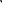 Do przygotowania oferty zaleca się wykorzystanie Formularza ofertowym, którego wzór stanowi Załącznik nr 1 do SWZ. W przypadku, gdy Wykonawca nie korzysta z przygotowanego przez Zamawiającego wzoru, w treści oferty należy zamieścić wszystkie informacje wymagane w Formularzu ofertowym.Treść oferty stanowi wypełniony:Formularz ofertowy – wg załącznika nr 1 do SWZ.Wraz z ofertą muszą zostać złożone:Oświadczenie Wykonawcy o spełnieniu warunków udziału w postępowaniu oraz o niepodleganiu wykluczeniu z postępowania – załącznik nr 2 do SWZ (w przypadku wspólnego ubiegania się o udzielenie zamówienia przez Wykonawców, oświadczenie składa każdy z Wykonawców). Pełnomocnictwo upoważniające do złożenia ofertyPełnomocnictwo dla pełnomocnika do reprezentowania w postępowaniu Wykonawców wspólnie ubiegających się o udzielenie zamówienia Pełnomocnictwo do złożenia oferty i pełnomocnictwo dla pełnomocnika do reprezentowania Wykonawców wspólnie ubiegających się o udzielenie zamówienia musi być złożone w oryginale w takiej samej formie, jak składana oferta (t.j. w formie elektronicznej lub postaci elektronicznej opatrzonej podpisem zaufanym lub podpisem osobistym). Dopuszcza się także złożenie elektronicznej kopii (skanu) pełnomocnictwa sporządzonego uprzednio w formie pisemnej, w formie elektronicznego poświadczenia sporządzonego stosownie do art. 97 2 ustawy z dnia 14 lutego 1991 r. - Prawo o notariacie, które to poświadczenie notariusz opatruje kwalifikowanym podpisem elektronicznym, bądź też poprzez opatrzenie skanu pełnomocnictwa sporządzonego uprzednio w formie pisemnej kwalifikowanym podpisem, podpisem zaufanym lub podpisem osobistym mocodawcy. Elektroniczna kopia pełnomocnictwa nie może być uwierzytelniona przez upełnomocnionego.Wykonawca może złożyć tylko jedną ofertę.MIEJSCE ORAZ TERMIN SKŁADANIA OFERTWykonawca składa ofertę za pośrednictwem „Formularza do złożenia lub wycofania oferty” dostępnego na ePUAP i udostępnionego również na miniPortaIu.Sposób złożenia oferty opisany został w Instrukcji użytkownika dostępnej na miniPortalu oraz w niniejszej SWZ.Ofertę wraz z wymaganymi załącznikami należy złożyć w terminie do dnia: 20 grudnia  2022r. do qodz. 09:30. Zamawiający odrzuci ofertę złożoną po terminie składania ofert.Wykonawca, po przesłaniu oferty za pomocą „Formularza do złożenia lub wycofania oferty” otrzyma numer oferty generowany przez ePUAP. Ten numer należy zapisać i zachować. Będzie on potrzebny w razie ewentualnego wycofania oferty.Wykonawca przed upływem terminu do składania ofert może wycofać ofertę za pośrednictwem „Formularza do wycofania oferty” dostępnego na ePUAP i udostępnionego również na miniPortaIu. Sposób wycofania oferty został opisany w Instrukcji użytkownika dostępnej na miniPortaIu.Wykonawca po upływie terminu do składania ofert nie może wycofać złożonej oferty.TERMIN OTWARCIA OFERTOtwarcie ofert nastąpi w dniu: 20 grudnia  2022 o godzinie 11.00.Zamawiający, najpóźniej przed otwarciem ofert (a po złożeniu ofert), udostępni na stronie internetowej prowadzonego postępowania informację o kwocie, jaką zamierza przeznaczyć na sfinansowanie zamówienia.Zamawiający, niezwłocznie po otwarciu ofert, udostępni na stronie internetowej prowadzonego postępowania informacje o:nazwach albo imionach i nazwiskach oraz siedzibach lub miejscach prowadzonej działalności gospodarczej albo miejscach zamieszkania wykonawców, których oferty zostały otwarte;cenach lub kosztach zawartych w ofertach.W przypadku wystąpienia awarii systemu teleinformatycznego, która spowoduje brak możliwości otwarcia ofert w terminie określonym przez Zamawiającego, otwarcie ofert nastąpi niezwłocznie po usunięciu awarii.Zamawiający poinformuje o zmianie terminu otwarcia ofert na stronie internetowej prowadzonego postępowania.OPIS SPOSOBU OBLICZANIA CENYW formularzu ofertowym Wykonawca zobowiązany jest podać cenę za wykonanie całego przedmiotu zamówienia w złotych polskich (PLN), z dokładnością do 1 grosza, tj. do dwóch miejsc po przecinku.W cenie należy uwzględnić wszystkie wymagania określone w niniejszej SWZ oraz wszelkie koszty, jakie poniesie Wykonawca z tytułu należytej oraz zgodnej z obowiązującymi przepisami realizacji przedmiotu zamówienia, a także wszystkie potencjalne ryzyka ekonomiczne, jakie mogą wystąpić przy realizacji przedmiotu zamówienia.Rozliczenia między Zamawiającym a Wykonawcą prowadzone będą w złotych polskich z dokładnością do dwóch miejsc po przecinku.Wykonawca zobowiązany jest zastosować stawkę VAT zgodnie z obowiązującymi przepisami ustawy z 11 marca 2004 r. o  podatku od towarów i usług.Jeżeli złożona zostanie oferta, której wybór prowadziłby do powstania u Zamawiającego obowiązku podatkowego zgodnie z ustawą z 11 marca 2004 r. o podatku od towarów i usług, dla celów zastosowania kryterium ceny Zamawiający doliczy do przedstawionej w tej ofercie ceny kwotę podatku od towarów i usług, którą miałby obowiązek rozliczyć.Wykonawca składając ofertę zobowiązany jest:poinformować Zamawiającego, że wybór jego oferty będzie prowadził do powstania u Zamawiającego obowiązku podatkowego;wskazać nazwę (rodzaj) towaru lub usługi, których dostawa lub świadczenie będą prowadziły do powstania obowiązku podatkowego;wskazać wartości towaru lub usługi objętego obowiązkiem podatkowym Zamawiającego, bez kwoty podatku;wskazać stawkę podatku od towarów i usług, która zgodnie z wiedzą Wykonawcy, będzie miała zastosowanie.Jeżeli ofertę złoży osoba fizyczna (nie prowadząca działalności gospodarczej), której wybór prowadziłby do powstania u zamawiającego obowiązku odprowadzenia należytych składek z tytułu ubezpieczenia społecznego oraz składek na ubezpieczenie zdrowotne oraz innych obciążeń podatkowych, wykonawca zobowiązany jest w cenie oferty uwzględnić wszystkie w/w obciążenia.OPIS KRYTERIÓW OCENY OFERT WRAZ Z PODANIEM WAG TYCH KRYTERIÓW I SPOSOBU OCENY OFERTZamawiający będzie oceniał oferty według następujących kryteriów:Punkty będą liczone według następujących wzorów:Kryterium „CENA” będzie oceniane następująco:Kryterium społeczne oceniane będzie następująco:Łączna liczba punktów = liczba punktów w kryterium P1 + P2Punktu będą liczone z dokładnością do dwóch miejsc po przecinku.Maksymalna liczba punktów do zdobycia łącznie wynosi 100 pkt.Za najkorzystniejszą zostanie uznana oferta, która uzyska największą ilość punktówPOSTANOWIENIA OGÓLNEW toku badania i oceny ofert Zamawiający może żądać od Wykonawców wyjaśnień dotyczących treści złożonych ofert. Zamawiający poprawi w ofercie:oczywiste omyłki pisarskie,oczywiste omyłki rachunkowe, z uwzględnieniem konsekwencji rachunkowych dokonanych poprawek,inne omyłki polegające na niezgodności oferty z dokumentami zamówienia, niepowodujące istotnych zmian w treści oferty - niezwłocznie zawiadamiając o tym Wykonawcę, którego oferta została poprawionaJeżeli zaoferowana cena, lub jej istotne części składowe, wydają się rażąco niskie w stosunku do przedmiotu zamówienia lub budzą wątpliwości Zamawiającego co do możliwości wykonania przedmiotu zamówienia zgodnie z wymaganiami określonymi w dokumentach zamówienia lub wynikającymi z odrębnych przepisów, Zamawiający zażąda od Wykonawcy wyjaśnień, w tym złożenia dowodów w zakresie wyliczenia ceny, lub jej istotnych części składowych. Wyjaśnienia mogą dotyczyć zagadnień wskazanych w art. 224 ust. 3 ustawy Pzp.Obowiązek wykazania, że oferta nie zawiera rażąco niskiej ceny spoczywa na Wykonawcy.Zamawiający odrzuci ofertę Wykonawcy, który nie złożył wyjaśnień lub jeżeli dokonana ocena wyjaśnień wraz z dostarczonymi dowodami potwierdzi, że oferta zawiera rażąco niską cenę w stosunku do przedmiotu zamówienia.Zamawiający odrzuci ofertę Wykonawcy, który nie udzielił wyjaśnień w wyznaczonym terminie, lub jeżeli złożone wyjaśnienia wraz z dowodami nie uzasadniają rażąco niskiej ceny tej oferty.INFORMACJE O FORMALNOŚCIACH JAKIE POWINNY ZOSTAĆ DOPEŁNIONE PO WYBORZE OFERTY W CELU ZAWARCIA UMOWY W SPRAWIE ZAMÓWIENIA PUBLICZNEGOZamawiający zawrze umowę w sprawie zamówienia publicznego, w terminie i na zasadach określonych w art. 308 ust. 2 i 3 ustawy Pzp.Zamawiający poinformuje Wykonawcę, któremu zostanie udzielone zamówienie, o miejscu i terminie zawarcia umowy.Przed zawarciem umowy Wykonawca, na wezwanie Zamawiającego, zobowiązany jest do podania wszelkich informacji niezbędnych do wypełnienia treści umowy.W przypadku wyboru oferty Wykonawców wspólnie ubiegających się o udzielenie zamówienia, Wykonawcy ci, na wezwanie Zamawiającego, zobowiązani będą przed zawarciem umowy w sprawie zamówienia publicznego przedłożyć kopię umowy regulującej współpracę tych Wykonawców.Jeżeli Wykonawca nie dopełni ww. formalności w wyznaczonym terminie, Zamawiający uzna, że zawarcie umowy w sprawie zamówienia publicznego stało się niemożliwe z przyczyn leżących po stronie Wykonawcy i będzie upoważniony do zatrzymania wadium na podstawie art. 98 ust. 6 pkt 3 ustawy Pzp.Wykonawca, którego oferta zostanie uznana za najkorzystniejszą przed podpisaniem umowy zobowiązany jest do przedłożenia także:Pełnomocnictwa do zawarcia umowy, jeżeli nie wynika ono z treści oferty;Umowy regulującej współpracę – w przypadku złożenia oferty przez wykonawców wspólnie ubiegających się o zamówienie.Wzoru dokumentu zabezpieczenia należytego wykonania umowy celem akceptacji – w przypadku, gdy zabezpieczenie należytego wykonania umowy jest wnoszone w innej formie niż pieniężna – jeżeli dotyczy, WYMAGANIA DOTYCZĄCE ZABEZPIECZENIA NALEŻYTEGO WYKONANIA UMOWYZamawiający nie wymaga wniesienia zabezpieczenia należytego wykonania umowy.PROJEKTOWANE POSTANOWIENIA UMOWY W SPRAWIE ZAMÓWIENIA PUBLICZNEGO, KTÓRE ZOSTANĄ WPROWADZONE DO TREŚCI TEJ UMOWY Istotne postanowienia umowy zawiera wzór umowy – załącznik nr 3 do SWZ. Zamawiający dopuszcza możliwość dokonania zmiany treści umowy zgodnie z postanowieniami projektu umowy. ŚRODKI OCHRONY PRAWNEJWykonawcom, a także innemu podmiotowi, jeżeli ma lub miał interes w uzyskaniu zamówienia oraz poniósł lub może ponieść szkodę w wyniku naruszenia przez zamawiającego przepisów ustawy Pzp, przysługują środki ochrony prawnej na zasadach przewidzianych w art. 505 – 590 ustawy Pzp.KLAZULA INFORMACYJNA RODOINFORMACJA O ZASADACH PRZETWARZANIA DANYCH OSOBOWYCHTEMAT: ZAMÓWIENIA PUBLICZNE – UMOWY ZLECENIE ORAZ UMOWY O ŚWIADCZENIE USŁUG ZAWIERANE Z PRZEDSIĘBIORCAMIKOGO DOTYCZY INFORMACJA: STRONY UMOWY, OSOBY REPREZENTUJĄCE STRONY, OSOBY REALIZUJĄCE UMOWĘKto wykorzystuje dane: Zespół Szkół w Kielanówce, Kielanówka 111; 35-106 Rzeszów (Zamawiający) – NIP: 8132200349, REGON: 001131862Kontakt: Kielanówka 111; 35-106 Rzeszów, sp.kielanowka@boguchwala.pl. Pomoc inspektora ochrony danych: iod@boguchwala.pl.Kim jest inspektor ochrony danych: inspektor ochrony danych to niezależny specjalista w dziedzinie bezpieczeństwa danych osobowych. Przyjmuje pytania i wnioski związane z wykorzystywaniem danych osobowych oraz zgłoszenia o nieprawidłowościach. Cel i podstawy prawne wykorzystania danych: Dane osobowe podlegające wykorzystaniu:Kto otrzyma dane: 1. dostawca programu do elektronicznego zarządzania dokumentacją; 2. dostawca poczty e-mail; 3. kancelarie adwokackie, radcowskie i doradztwa prawnego, którym zlecono świadczenie pomocy prawnej; 4. w przypadku ewentualnego postępowania egzekucyjnego – podmioty, którym zlecono egzekucję wierzytelności.Okres przechowywania danych: Przysługujące prawa:Czy podanie danych jest konieczne: tak – to obowiązek prawny oraz warunek udzielenia zamówienia (zawarcia umowy).Konsekwencje niepodania danych: odrzucenie oferty, rezygnacja z zamiaru zawarcia umowy lub odstąpienie od zawartej umowy.Zautomatyzowane podejmowanie decyzji: nie dotyczy.Profilowanie: nie dotyczy.Lp.Warunki udziału w postępowaniu1Zdolność do występowania w obrocie gospodarczym1Zamawiający nie stawia szczegółowych wymagań w zakresie spełniania tego warunku. 2Uprawnienia do prowadzenia określonej działalności gospodarczej lub zawodowej, o ile wynika to z odrębnych przepisów2Zamawiający nie stawia szczegółowych wymagań w zakresie spełniania tego warunku. 3Sytuacja ekonomiczna lub finansowa 3Zamawiający nie stawia szczegółowych wymagań w zakresie spełniania tego warunku. 4Zdolność techniczna lub zawodowa 4Zamawiający nie stawia szczegółowych wymagań w zakresie spełniania tego warunku. Lp.Wymagany dokument1Oświadczenie o spełnieniu warunków udziału w postępowaniu oraz o niepodleganiu wykluczeniu Aktualne na dzień składania ofert oświadczenie Wykonawcy stanowiące wstępne potwierdzenie spełnienia warunków udziału w postępowaniu oraz braku podstaw wykluczenia – wg Załącznika nr 2 do SWZLp.Wymagany dokument1Każdy z Wykonawców ma obowiązek złożyć dokumenty lub oświadczenia potwierdzające:1) status wykonawcy jako zakładu pracy chronionej lub spółdzielni socjalnej lub dokumentów potwierdzających prowadzenie przez wykonawcę lub przez jego wyodrębnioną organizacyjnie jednostkę, która będzie realizowała zamówienie, działalności, której głównym celem jest społeczna i zawodowa integracja osób społecznie marginalizowanych;2) procentowy wskaźnik zatrudnienia osób bezrobotnych, zatrudnionych przez zakłady pracy chronionej, spółdzielnie socjalne lub wykonawcę lub jego wyodrębnioną organizacyjnie jednostkę, która będzie realizowała zamówienie w okresie do 3 lat przed złożeniem oferty. Nr.Nazwa kryteriumWaga1.Cena60%2.Kryterium społeczne  - zatrudnienie do realizacji zamówienia osób bezrobotnych 40 %WzórCena:Cn
P1 = ------------------ x 100 x 60%
Cbgdzie:- P1 – ilość punktów w kryterium 1 – cena;- Cn - najniższa cena spośród wszystkich ofert;- Cb -  cena podana w badanej ofercie;- 100 – wskaźnik stały;- 60% - procentowe znaczenie kryterium cenyW tym kryterium można uzyskać maksymalnie 60 punktów.Zatrudnianie osób bezrobotnych do realizacji zamówienia   Liczba  przyznanych punktów -  P2Zatrudnienie min. 1 osoby bezrobotnej (w rozumieniu ustawy z dnia 20 kwietnia 2004 roku o promocji zatrudnienia i instytucjach rynku pracy) w pełnym wymiarze czasu pracy lub zatrudnienie większej liczby osób bezrobotnych o wymiarze równoważnym czasu pracy dający 1 etat ( jest to wymagane w SWZ) 0 pktZatrudnienie min. 2 osób bezrobotnych  (w rozumieniu ustawy z dnia 20 kwietnia 2004 roku o promocji zatrudnienia i instytucjach rynku pracy) w pełnym wymiarze czasu pracy lub zatrudnienie większej liczby osób bezrobotnych o wymiarze równoważnym czasu pracy dający 2 etaty20 pkt Zatrudnienie min. 3 osób bezrobotnych  (w rozumieniu ustawy z dnia 20 kwietnia 2004 roku o promocji zatrudnienia i instytucjach rynku pracy) w pełnym wymiarze czasu pracy lub zatrudnienie większej liczby osób bezrobotnych o wymiarze równoważnym czasu pracy dającym 3 etaty40 pktZamawiający oceni spełnienie tego kryterium na podstawie oświadczenia Wykonawcy zawartego w formularzu ofertowym. W tym kryterium Zamawiający będzie oceniał zatrudnienie przez Wykonawcę osób bezrobotnych do realizacji niniejszego zamówienia. Zamawiający wymaga, aby Wykonawca do realizacji niniejszego zamówienia zatrudnił min. 1 osobę bezrobotną (w rozumieniu ustawy z dnia 20 kwietnia 2004 roku o promocji zatrudnienia i instytucjach rynku pracy) w pełnym wymiarze czasu pracy lub zatrudnienie większej liczby osób bezrobotnych o wymiarze równoważnym czasu pracy dający 1 etat ( jest to wymagane w SWZ i w związku z tym niepunktowane) . Za zatrudnienie osoby bezrobotnej będzie rozumiane także dalsze zatrudnianie osoby bezrobotnej , która jest już u Wykonawcy zatrudniona i która zostanie oddelegowana do wykonywania czynności związanych z realizacją zamówienia. Zamawiający dopuszcza zatrudnienie osób bezrobotnych (które nadal są w procesie integracji zawodowej u Wykonawcy ubiegającego się o zamówieniu zastrzeżone), które miało miejsce w okresie do 3 lat przed złożeniem oferty. W przypadku rozwiązania stosunku pracy przez osobę bezrobotną lub przez Wykonawcę przed zakończeniem terminu realizacji umowy, Wykonawca będzie zobowiązany do zatrudnienia na to miejsce innej osoby bezrobotnej. Wymagania w zakresie zatrudnienia odnoszą się do zaangażowania osoby bezrobotnej do realizacji przedmiotu umowy przez powierzenie tej osobie czynności związanych z faktyczną realizacją zamówienia. Wykonawca złoży oświadczenie, najpóźniej do dnia zakończenia realizacji umowy dotyczące zakresu i rodzaju zadań , które wykonywała osoba bezrobotna w ramach realizacji umowy. Zamawiający będzie uprawniony do kontroli spełniania przez Wykonawcę wymagań dotyczących zatrudniania osoby bezrobotnej. Na każde żądanie Zamawiającego w wyznaczonym w tym wezwaniu terminie, Wykonawca będzie zobowiązany udokumentować fakt zatrudnienia osoby bezrobotnej , w szczególności poprzez udostępnienie do wglądu zanonimizowanych dokumentów dotyczących umowy o pracę, dokumentu poświadczającego zgłoszenie do ubezpieczenia społecznego, dokument poświadczający, że dana osoba przed podjęciem zatrudnienia posiadała status osoby bezrobotnej w rozumieniu ustawy z dnia 20 kwietnia 2004 roku o promocji zatrudnienia i instytucjach rynku pracy.W tym kryterium można uzyskać maksymalnie 40 punktów. Zamawiający oceni spełnienie tego kryterium na podstawie oświadczenia Wykonawcy zawartego w formularzu ofertowym. W tym kryterium Zamawiający będzie oceniał zatrudnienie przez Wykonawcę osób bezrobotnych do realizacji niniejszego zamówienia. Zamawiający wymaga, aby Wykonawca do realizacji niniejszego zamówienia zatrudnił min. 1 osobę bezrobotną (w rozumieniu ustawy z dnia 20 kwietnia 2004 roku o promocji zatrudnienia i instytucjach rynku pracy) w pełnym wymiarze czasu pracy lub zatrudnienie większej liczby osób bezrobotnych o wymiarze równoważnym czasu pracy dający 1 etat ( jest to wymagane w SWZ i w związku z tym niepunktowane) . Za zatrudnienie osoby bezrobotnej będzie rozumiane także dalsze zatrudnianie osoby bezrobotnej , która jest już u Wykonawcy zatrudniona i która zostanie oddelegowana do wykonywania czynności związanych z realizacją zamówienia. Zamawiający dopuszcza zatrudnienie osób bezrobotnych (które nadal są w procesie integracji zawodowej u Wykonawcy ubiegającego się o zamówieniu zastrzeżone), które miało miejsce w okresie do 3 lat przed złożeniem oferty. W przypadku rozwiązania stosunku pracy przez osobę bezrobotną lub przez Wykonawcę przed zakończeniem terminu realizacji umowy, Wykonawca będzie zobowiązany do zatrudnienia na to miejsce innej osoby bezrobotnej. Wymagania w zakresie zatrudnienia odnoszą się do zaangażowania osoby bezrobotnej do realizacji przedmiotu umowy przez powierzenie tej osobie czynności związanych z faktyczną realizacją zamówienia. Wykonawca złoży oświadczenie, najpóźniej do dnia zakończenia realizacji umowy dotyczące zakresu i rodzaju zadań , które wykonywała osoba bezrobotna w ramach realizacji umowy. Zamawiający będzie uprawniony do kontroli spełniania przez Wykonawcę wymagań dotyczących zatrudniania osoby bezrobotnej. Na każde żądanie Zamawiającego w wyznaczonym w tym wezwaniu terminie, Wykonawca będzie zobowiązany udokumentować fakt zatrudnienia osoby bezrobotnej , w szczególności poprzez udostępnienie do wglądu zanonimizowanych dokumentów dotyczących umowy o pracę, dokumentu poświadczającego zgłoszenie do ubezpieczenia społecznego, dokument poświadczający, że dana osoba przed podjęciem zatrudnienia posiadała status osoby bezrobotnej w rozumieniu ustawy z dnia 20 kwietnia 2004 roku o promocji zatrudnienia i instytucjach rynku pracy.W tym kryterium można uzyskać maksymalnie 40 punktów. CelePodstawy prawneZamówienia publiczneUdzielenie zamówienia publicznego w trybie wybranym przez Zamawiającego (sprawowanie władzy publicznej).Art. 6. ust. 1. lit. e) RODO w zw. z przepisami Ustawy z dnia 11 września 2019 r. Prawo zamówień publicznych.Podatki i opłatyOgraniczenie ryzyka podatkowego poprzez dochowanie należytej staranności przy nabywaniu towarów i usług zgodnie z wytycznymi Ministra Finansów (uzasadniony interes prawny). Dochowanie należytej staranności polega na: 1. weryfikacji kontrahenta w publicznie dostępnych bazach danych – CEIDG, KRS, VIES, Portal Podatkowy, tzw. Biała Lista Podatników VAT; 2. weryfikacji koncesji i zezwoleń – jeżeli są konieczne do prowadzenia działalności gospodarczej określonego rodzaju; 3. weryfikacji tożsamości osób działających w imieniu kontrahenta oraz ich uprawnień do zawierania umów; 4. weryfikacji rzetelności stron internetowych oraz mediów społecznościowych, służących do prowadzenia działalności gospodarczej – jeżeli ich posiadanie jest przyjętą praktyką w danej branży; 5. ocenie czy zachodzą inne ryzyka transakcyjne, wskazane w Metodyce w zakresie oceny dochowania należytej staranności przez nabywców towarów w transakcjach krajowych.Art. 6. ust. 1. lit. f) RODO w zw. z art. 96b. Ustawy z dnia 11 marca 2004 r. o podatku od towarów i usług oraz zaleceniami Ministra Finansów, zawartymi w Metodyce w zakresie oceny dochowania należytej staranności przez nabywców towarów w transakcjach krajowych.Zawieranie i wykonywanie umówUstalenie warunków umownych, zawarcie i wykonanie umowy (wykonanie umowy). art. 6. ust. 1 lit. b) RODO w zw. z przepisami Ustawy z dnia 23 kwietnia 1964 r. Kodeks cywilny.Prowadzenie rachunkowościProwadzenie ksiąg rachunkowych zgodnie z przyjętą polityką rachunkowości (uzasadniony interes prawny).Art. 6. ust. 1. lit. f) RODO w zw. z przepisami Ustawy z dnia 29 września 1994 r. o rachunkowościProwadzenie rachunkowościGromadzenie i przechowywanie dowodów księgowych (obowiązek prawny).Art. 6. ust. 1. lit. c) RODO w zw. z przepisami Ustawy z dnia 29 września 1994 r. o rachunkowościObsługa roszczeńUstalenie i dochodzenie roszczeń oraz obrona przed roszczeniami (uzasadniony interes prawny).art. 6. ust. 1 lit. f) RODO w zw. z przepisami Ustawy z dnia 23 kwietnia 1964 r. Kodeks cywilny.OSOBY, KTÓRYCH DANE DOTYCZĄDANE WYKORZYSTYWANE W ZWIĄZKU Z ZAWARTĄ UMOWĄ ZLECENIESKĄD POCHODZĄ DANE OSOBOWEStrony umowy 
(w przypadku osób fizycznych)Podstawowe dane identyfikacyjne (np. imię i nazwisko, firma)Dane identyfikacyjne przyznane przez organy publiczne (np. numer NIP, numer PESEL)Dane kontaktowe (np. adres zamieszkania lub siedziby, adres e-mail, numer telefonu)Dane finansowe (np. numery rachunków płatniczych)Udostępnione wzajemnie przez strony zawierające umowę.Publicznie dostępne bazy danych: KRS, CEIDG, VIES, Portal Podatkowy oraz tzw. Biała Lista Podatników VAT.Osoby reprezentujące strony umowy
(przedstawiciele ustawowi)Podstawowe dane identyfikacyjne (np. imię i nazwisko)Dane identyfikacyjne przyznane przez organy publiczne (np. numer PESEL)Dane dot. zatrudnienia (np. miejsce pracy, stanowisko służbowe)Dane kontaktowe (np. adres e-mail, numer telefonu)Udostępnione wzajemnie przez strony zawierające umowę.Pełnomocnicy
(w tym prokurenci)Podstawowe dane identyfikacyjne (np. imię i nazwisko)Dane identyfikacyjne przyznane przez organy publiczne (np. numer PESEL)Dane dot. zatrudnienia (np. miejsce pracy, stanowisko służbowe)Dane kontaktowe (np. adres e-mail, numer telefonu)Udostępnione wzajemnie przez strony zawierające umowę.Osoby realizujące umowęPodstawowe dane identyfikacyjne (np. imię i nazwisko)Dane dot. zatrudnienia (np. miejsce pracy, stanowisko służbowe)Dane kontaktowe (np. adres e-mail, numer telefonu)Udostępnione wzajemnie przez strony zawierające umowę.Kategorie danychOkresy przechowywaniaDlaczego tak długoDane osobowe zawarte na protokole z postępowania o udzielenie zamówienia publicznego oraz w załącznikach do protokołu.W przypadku umów zawieranych na okres do 4 lat włącznie – 4 lata, licząc od dnia zakończenia postępowania o udzielenie zamówienia publicznego, a następnie zostaną usunięte.W przypadku umów zawieranych na okres dłuższy niż 4 lata – dane osobowe będą przechowywane przez cały okres obowiązywania umowy w sprawie zamówienia publicznego, a następnie zostaną usunięte.Przechowywanie danych jest obowiązkiem prawnym Zamawiającego.Okres przechowywania wskazany w art. 78. Ustawy z dnia 11 września 2019 r. Prawo zamówień publicznych.Dane osobowe zawarte w treści umowy na realizację zamówienia publicznego.3 lata, licząc od dnia w którym roszczenie stało się wymagalne.Przechowywanie danych jest niezbędne do ochrony uzasadnionych interesów prawnych Zamawiającego. Polegają one na zabezpieczeniu możliwości ustalenia i dochodzenia roszczeń oraz obrony przed roszczeniami, związanymi z niewykonaniem lub nieprawidłowym wykonaniem umowy.Okres przechowywania danych jest zgodny z okresem przedawnienia roszczeń. Okres przedawnienia roszczeń wynika z art. 118. Ustawy z dnia 23 kwietnia 1963 r. Kodeks cywilny.Dane podatkowe5 lat, licząc od końca roku kalendarzowego, w którym upłynął termin płatności podatkuPrzechowywanie danych jest niezbędne do ochrony uzasadnionych interesów prawnych Zamawiającego. Polegają one na konieczności wykazania prawidłowej realizacji obowiązków podatkowych oraz obrony przed nieuzasadnionymi roszczeniami podatkowymi. Przechowywanie danych następuje przez okres przedawnienia zobowiązań podatkowych. Termin przedawnienia wynika z art. 70. §1. Ustawy z dnia 29 sierpnia 1997 r. Ordynacja podatkowa.Dane finansowe, zawarte w dokumentach księgowych5 lat, licząc od początku roku następującego po roku obrotowym, którego dane dotyczą.Przechowywanie danych jest obowiązkiem prawnym Zamawiającego.Okres przechowywania wskazany w art. 74. Ustawy z dnia 29 września 1994 r. o rachunkowościPRZYSŁUGUJĄCE PRAWONA CZYM POLEGAZASTRZEŻENIAJAK SKORZYSTAĆDostępu do danychPrawo do uzyskania informacji o tym czy Zamawiający dysponuje danymi zainteresowanej osoby, jakie są to dane oraz jak są wykorzystywane. Informacje przekazuje się w formie notatki.Prawo dostępu do danych nie polega na przekazaniu kopii dokumentacji. Dostęp do niektórych informacji może być ograniczony, jeżeli ich udzielenie może niekorzystnie wpłynąć na prawa i wolności innych osób. W przypadku, gdy realizacja prawa dostępu do danych wymagałaby niewspółmiernie dużego wysiłku, zamawiający może żądać od osoby, której dane dotyczą, wskazania dodatkowych informacji mających na celu sprecyzowanie żądania, w szczególności podania nazwy lub daty postępowania o udzielenie zamówienia publicznego lub konkursu.Złóż wniosek – dane kontaktowe znajdują się w punkcie 1. i 2.Sprostowania danychPrawo do poprawiania nieprawidłowych danych, aktualizacji nieaktualnych oraz uzupełniania niekompletnych.Może być potrzebne okazanie dokumentu potwierdzającego prawdziwość danych – np. dowodu osobistego lub dyplomu stwierdzającego posiadanie określonych kwalifikacji.Skorzystanie z prawa do sprostowania lub uzupełnienia danych osobowych nie może skutkować zmianą wyniku postępowania o udzielenie zamówienia publicznego lub konkursu ani zmianą postanowień umowy w zakresie niezgodnym z ustawą Prawo zamówień publicznych.1. Złóż wniosek – dane kontaktowe znajdują się w punkcie 1. i 2.2. Wskaż dokładnie które informacje na swój temat uznajesz za błędne, nieaktualne lub niekompletne.Usunięcia danychPrawo do bycia zapomnianym – żądania, by dane dotyczące zainteresowanej osoby zostały skasowane.Przysługuje wyłącznie, gdy dane osobowe: 1. nie są już potrzebne Zamawiającemu albo 2. są wykorzystywane niezgodnie z prawem albo 3. w konkretnym przypadku istnieje prawny obowiązek usunięcia danych osobowych albo 4. zainteresowana osoba wniosła sprzeciw wobec przetwarzania, który okazał się być słuszny.1. Złóż wniosek – dane kontaktowe znajdują się w punkcie 1. i 2.2. Wskaż dokładnie zakres danych osobowych, które mają zostać usunięte – mogą to być poszczególne informacje albo wszystkie dane osobowe, zgromadzone w związku z udzieleniem zamówienia publicznego.3. Uzasadnij swoje stanowisko. Pamiętaj: usunięcie danych osobowych może nastąpić wyłącznie po spełnieniu jednej z przesłanek opisanych obok – w przeciwnym razie wniosek zostanie odrzucony.Ograniczenia przetwarzaniaPrawo do żądania, by dane nie były więcej wykorzystywane w określonym celu.Przysługuje wyłącznie, gdy: 1. zainteresowana osoba kwestionuje prawidłowość swoich danych albo 2. dane zainteresowanej osoby są wykorzystywane niezgodnie z prawem lecz osoba ta sprzeciwia się usunięciu swoich danych albo 3. gdy dane zainteresowanej osoby nie są już potrzebne Zamawiającemu lecz są one potrzebne zainteresowanej osobie do dochodzenia roszczeń lub obrony przed roszczeniami albo 4. zainteresowana osoba wniosła sprzeciw wobec przetwarzania swoich danych osobowych – do czasu rozpatrzenia sprzeciwu.Skorzystanie z prawa do ograniczenia przetwarzania nie ogranicza przetwarzania danych osobowych do czasu zakończenia postępowania o udzielenie zamówienia publicznego lub konkursu.1. Złóż wniosek – dane kontaktowe znajdują się w punkcie 1. i 2.2. Wskaż dokładnie w jakim zakresie należy ograniczyć korzystanie z danych osobowych – możesz oznaczyć pojedyncze cele, dla realizacji których wykorzystywane są dane osobowe albo wszystkie.3. Uzasadnij swoje stanowisko. Pamiętaj: ograniczenie przetwarzania danych osobowych może nastąpić wyłącznie po spełnieniu jednej z przesłanek opisanych obok – w przeciwnym razie wniosek zostanie odrzucony.SprzeciwuPrawo do żądania, by Zamawiający zaprzestał wykorzystywania danych osoby składającej sprzeciw do celów związanych ze sprawowaniem władzy publicznej lub ochrony swoich uzasadnionych interesów prawnych, z uwagi na szczególną (wyjątkową) sytuację danej osoby.1. Sprzeciw uwzględnia się z uwagi na szczególną sytuację danej osoby.2. Skutecznie złożony sprzeciw skutkuje zaprzestaniem korzystania z danych osobowych w celu wskazanym w treści sprzeciwu.3. Sprzeciw złożony bezpodstawnie zostanie odrzucony. Staranne uzasadnienie sprzeciwu może zwiększyć szansę na uznanie jego słuszności.1. Złóż wniosek – dane kontaktowe znajdują się w punkcie 1. i 2.2. Wskaż dokładnie którym celom przetwarzania danych osobowych się sprzeciwiasz.3. Uzasadnij swoje stanowisko, aby zwiększyć szanse na pozytywne rozpatrzenie sprzeciwu. Opisz na czym polega szczególny charakter sytuacji, w której się znajdujesz.Skargi do Prezesa Urzędu Ochrony Danych OsobowychPrawo do zawiadomienia organu nadzorującego przestrzeganie przepisów o ochronie danych osobowych o naruszeniu prawa.Składając skargę należy wskazać na kogo składa się skargę oraz opisać na czym polega naruszenie przepisów o ochronie danych osobowych.Skontaktuj się z Urzędem Ochrony Danych Osobowych.